Биология  7 классТема. Принципы классификации животныхЦель урока:- Познакомить учащихся с общими признаками царства животных.- Показать многообразие царства животных.- Формирование умения наблюдать, распознавать на рисунках и в природе  животных- Рассмотреть особенности внешнего и внутреннего строения животных. - Развитие умения практической деятельности на уроке.- Воспитание бережного отношения к живой природе.- Определить значение царства животныхв природе и жизни человека.Методы: О.- иллюстративный, частично- поисковый, репродуктивный, проблемный.Оборудование: учебник, компьютер, компьютерный курс «Биология 7» (электронный учебник). Ожидаемые результаты:Развитие у учащихся навыков работы с интерактивными курсом «Биология 7» с целью использования его для самостоятельной работы; Ознакомление учащихся с внешним и внутренним строением  животных Развитие у учащихся умения практической деятельности на уроке. Формирование умения наблюдать, распознавать на рисунках и в природе  животных.Ход урока:1.Организационный момент (пояснение цели и структуры занятия, формы его проведения) – 3 минуты.2.Изучение нового материала: самостоятельная работа  с учебником и с использованием электронного учебника  «Биология 7 класс» - 25 минут.3.Закрепление знаний:  тест – 15минут.4. Домашнее задание. (2 мин.)Организационный момент (пояснение цели и структуры занятия, формы его проведения).Отгадай загадку:Их на Земле 1,5 миллионаГетеротрофы они почти всеМогут делиться на группы и  семьи, Стадо и стаи, косяк или прайд.Кто они? Мне подскажи поскорей!  Изучение нового материала: самостоятельная работа  с учебником сопровождается показом информационных объектов  на компьютере (электронный учебник).- Как вы считаете, почему  царство животных выделено в отдельное царство? -А знаете ли вы, в какой среде обитания обитают животные и какие? -Может еще вы что – то знает о  группе животных?-Проанализируйте схему царств  в количестве видов.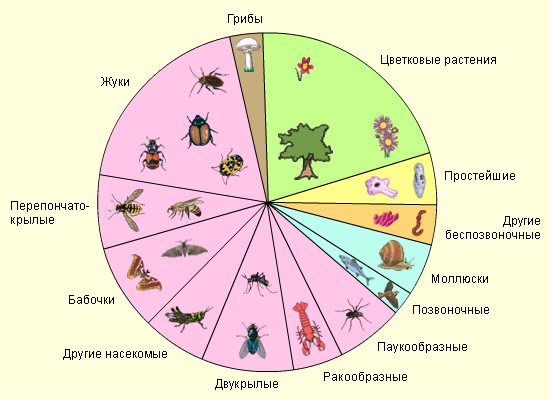 Среди животных есть много сходств, но есть и различи (Объяснение  – смотри презентацию электронного учебника):-просмотрите  презентацию животные;-выполни закрепление  - интерактивное задание №15; -текст учебника параграф 35 прочитайте;-проанализируйте текст, что понятно, что осталось непонятным (выпиши в тетрадь);-выпишите все определения и схему в тетрадь (систематика, классификация, бинарная номенклатура).Сравни схему систематики растений и животных (стр.43 и 134). Выдели сходство и различие.Тест на закрепление знаний. Выбери один правильный ответ1.Не относится к систематике животных:А) видВ) царствоС) отделД) отрядЕ) семейство2.Самая маленькая систематическая группа:А) видВ) царствоС) отделД) отрядЕ) семейство3.Ученый - основоположник систематики:А) АристотельВ) ГиппократС) ЛиннейД) УалихановЕ) Кашгари4.Ученый – впервые описавший животных Казахстана:А) АристотельВ) ГиппократС) ЛиннейД) УалихановЕ) Кашгари5.Царство животных делится на подцарства:А) 1В) 2С) 3Д) 4Е) 56.Царство животных делится по сходству строения на группы:А) одноклеточные и многоклеточные В) беспозвоночные и одноклеточные С) беспозвоночные и позвоночныеД) многоклеточные и беспозвоночныеЕ)  позвоночные и одноклеточные7.Ученый впервые классифицировавший животных по среде обитания:А) АристотельВ) ГиппократС) ЛиннейД) УалихановЕ) Кашгари8.Ученый впервые назвавший основные группы животных:А) АристотельВ) ГиппократС) ЛиннейД) УалихановЕ) Кашгари9.Количество видов животных на нашей планете:А) около 10 млн. видовВ) около  10 тыс. видовС) около 1 млн. видовД) около 2 млн. видовЕ) около 3 млн. видов10.Количество видов насекомых на нашей планете:А) около 10 млн. видовВ) около  10 тыс. видовС) около 1 млн. видовД) около 2 млн. видовЕ) около 3 млн. видовДомашнее задание.Параграф 35 прочитать.Вопросы на стр.135 ответить устно.Выучить определения.Найти дополнительную информацию о систематике животных.Ответы:1.с 2.а 3.с 4.е 5.в 6. С 7.в 8.а 9.д 10.с